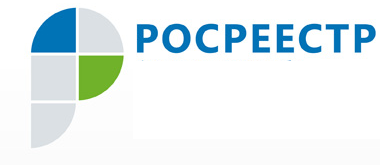 Пресс-релиз 20.02.2020 –  Росреестр   Югры: итоги – 2019В Ханты-Мансийске состоялось заседание коллегии Управления югорского Росреестра, посвященное итогам деятельности ведомства в 2019 годуВладимир Хапаев, руководитель Управления Росреестра по ХМАО – Югре: 
«Ведомство в отчетном периоде успешно справилось с поставленными задачами, продолжая успешно работать в учетно-регистрационной сфере в рамках  Федерального закона «О государственной регистрации недвижимости».  Руководитель Управления остановился на результатах работы по одному из важнейших направлений деятельности Росреестра – учетно-регистрационной сфере. Так, в отношении объектов недвижимости в 2019 году число учетных действий составило 347 664, что на 6 % повышает показатель 2018 года.    Государственный кадастровый учет осуществлен в отношении 40 320 объектов, из которых 25 тысяч – объекты капитального строительства, 15 318 – земельные участки. Зарегистрировано прав, сделок, ограничений (обременений) прав  272 756. В рамках повестки заседания участники обсудили итоги реализации надзорных полномочий ведомства и их эффективности в 2019 году. Всего на территории автономного округа в 2019 году государственными инспекторами по использованию и охране земель проведено 2 460 проверок соблюдения земельного законодательства (2018 год – 2551 проверка). По результатам проверок выявлено 1 588 правонарушений, из которых 924 нарушения земельного законодательства и 664 административных правонарушения против порядка управления. К административной ответственности привлечены 1 539 правонарушителей. По выявленным нарушениям выдано 1 041 предписание об устранении нарушений земельного законодательства, 1 008 нарушений устранены.«В 2019 году оставались востребованными электронные услуги Росреестра. В  2019 году в электронном виде Управлением рассмотрено 42 646 заявлений на государственную регистрацию прав. В 2018 году этот показатель составил 19 369 заявлений, что свидетельствует в пользу необходимости и дальше развивать электронные сервисы и переходить на электронное взаимодействие с заявителями, - подчеркнул руководитель Управления.  Также увеличилось количество электронных услуг по государственному кадастровому учету – 11 062 (2018 - 3973) и единой процедуре – 15 356 (2018 – 14854) обращений. Таким образом, рост по трем перечисленным показателям составил 55, 64 и 3,3 процента соответственно. Пресс-служба Управления Росреестра по ХМАО – Югре   #Росреестр  #УправлениеРосреестрапоХМАОЮгре #коллегия #государственнаярегистрациянедвижимости  #кадастровыйучет #государственныйземельныйнадзор